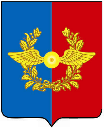 Российская ФедерацияИркутская областьУсольский муниципальный районДУМАСреднинского городского поселения Усольского муниципального района Иркутской областиРЕШЕНИЕОт 29.11.2023г.                                                                                                    № 42р.п. СреднийО внесении изменений в решение Думы от 25.11.2021г. №159 «Об утверждении Положения о муниципальном контроле в сфере благоустройства на территории городского поселения Среднинского муниципального образования»В соответствии с Земельным кодексом Российской Федерации, Федеральным законом от 31 июля 2020 года № 248-ФЗ «О государственном контроле (надзоре) и муниципальном контроле в Российской Федерации», Федеральным законом от 6 октября 2003 года № 131-ФЗ «Об общих принципах организации местного самоуправления в Российской Федерации», руководствуясь ст. 22, 47 Устава Среднинского городского поселения Усольского муниципального района, Дума Среднинского городского поселения Усольского муниципального района Иркутской областиРЕШИЛА: Внести следующие изменения в решение Думы от 25.11.2021г. № 159 «Об утверждении Положения о муниципальном контроле в сфере благоустройства на территории городского поселения Среднинского муниципального образования»: 1.1. Заменить в тексте решения Положения и приложений к нему слова «городское поселение Среднинского муниципального образования» словами «Среднинское городское поселение Усольского муниципального района Иркутской области» в соответствующих падежах.1.2. Заменить в пункте 1.5 Положения слова «Федерального закона от 31.07.2020 №248-ФЗ «О государственном контроле (надзоре) и муниципальном контроле в Российской Федерации» словами «Федерального закона №248-ФЗ».1.3. Раздел 2 пункт 2.5 Положения дополнить пунктами «3) объявление предостережения; 4) профилактический визит».1.4. Раздел 2 Положения дополнить пунктами «2.9. В случае наличия у Администрации сведений о готовящихся нарушениях обязательных требований или признаках нарушений обязательных требований и (или) в случае отсутствия подтвержденных данных о том, что нарушение обязательных требований причинило вред (ущерб) охраняемым законом ценностям либо создало угрозу причинения вреда (ущерба) охраняемым законом ценностям, Администрация объявляет контролируемому лицу предостережение о недопустимости нарушения обязательных требований и предлагает принять меры по обеспечению соблюдения обязательных требований. Предостережение о недопустимости нарушения обязательных требований объявляется и направляется контролируемому лицу в порядке, предусмотренном Федеральным законом № 248-ФЗ, и должно содержать указание на соответствующие обязательные требования, предусматривающий их нормативный правовой акт, информацию о том, какие конкретно действия (бездействие) контролируемого лица могут привести или приводят к нарушению обязательных требований, а также предложение о принятии мер по обеспечению соблюдения данных требований и не может содержать требование представления контролируемым лицом сведений и документов. Администрация осуществляет учет объявленных ими предостережений о недопустимости нарушения обязательных требований и использует соответствующие данные для проведения иных профилактических мероприятий и контрольных мероприятий. Контролируемое лицо вправе после получения предостережения о недопустимости нарушения обязательных требований подать в контрольный орган возражение в отношении указанного предостережения не позднее 30 (тридцати) календарных дней со дня получения им предостережения. Возражения составляются контролируемым лицом в произвольной форме, но должны включать в себя следующую информацию: а) наименование контролируемого лица; б) сведения об объекте муниципального контроля в сфере благоустройства; в) дата и номер предостережения, направленного в адрес контролируемого лица; г) обоснование позиции, доводы в отношении указанных в предостережении действий (бездействий) контролируемого лица, которые приводят или могут привести к нарушению обязательных требований; д) желаемый способ получения ответа по итогам рассмотрения возражения; е) фамилия, имя, отчество лица, направившего возражение; ж) дата направления возражения. Возражение рассматривается в течение 30 календарных дней, со дня регистрации в администрации Среднинского городского поселения Усольского муниципального района. Лицу, подавшему возражение, не позднее 5 рабочих дней со дня рассмотрения возражения, направляется мотивированный ответ о результатах его рассмотрения. По результатам рассмотрения возражения принимается одно из следующих решений: 1) удовлетворить возражение в форме отмены объявленного предостережения с соответствующей отметкой в журнале учета объявленных предостережений; 2) отказать в удовлетворении возражения. Повторное направление возражения по тем же основаниям не допускается. 2.10. Профилактический визит проводится в соответствии со ст. 52 Федерального закона №248-ФЗ. Администрация направляет контролируемому лицу уведомление о проведении обязательного профилактического визита не позднее чем за 5 рабочих дней до даты его проведения. Срок проведения обязательного профилактического визита не может превышать трех рабочих дней. Контролируемое лицо в соответствии с ч. 6 ст. 52 Федерального закона №248-ФЗ имеет право отказаться от проведение обязательного профилактического визита, при этот оно должно уведомить об отказе Администрацию не позднее чем за три рабочих дня до даты его проведения. В случае, если при проведении профилактического визита установлено, что объекты контроля представляют явную непосредственную угрозу причинения вреда (ущерба) охраняемым законом ценностям или такой вред (ущерб), Администрация незамедлительно направляет информацию об этом главе администрации для принятия решения о проведении контролируемых мероприятий».1.5. Пункт 3.1 Положения дополнить словами «Предусмотренные настоящим пунктом виды контрольных мероприятий и контрольных действий в рамках указанных мероприятий не дифференцируются в зависимости от отнесения конкретного объекта контроля к определенной категории риска в соответствии с приложением № 2 к настоящему Положению».1.6. Пункт 3.3 Положения изложить в следующей редакции «Контрольные мероприятия, указанные в подпунктах 1 – 4 пункта 3.1 настоящего Положения, проводятся в форме плановых и внеплановых мероприятий».1.7. Пункт 3.4 Положения изложить в следующей редакции «Контрольные мероприятия, проводимые с взаимодействием с контролируемыми лицами, осуществляются по основаниям, предусмотренным пунктами 1 – 5 части 1 статьи 57 Федерального закона № 248-ФЗ».1.8. Пункт 3.6 Положения изложить в следующей редакции «В рамках осуществления контроля в сфере благоустройства могут проводиться следующие плановые/внеплановые контрольные мероприятия: 1) инспекционный визит; 2) рейдовый осмотр; 3) документарная проверка; 4) выездная проверка».1.9. В пункте 3.9 Положения слова «граждан, юридических лиц и индивидуальных предпринимателей» заменить словами «контролируемые лица».1.10. В пункте 3.11 Положения исключить второй абзац «1) отсутствие контролируемого лица либо его представителей не препятствует оценке должностным лицом соблюдения обязательных требований при проведении контрольного мероприятия при условии, что контролируемое лицо было надлежащим образом уведомлено о проведении контрольного мероприятия»1.11. Пункт 3.19 Положения изложить в следующей редакции «В случае отсутствия выявленных нарушений обязательных требований при проведении контрольного мероприятия сведения об этом вносятся в Единый реестр контрольных (надзорных) мероприятий. Должностное лицо вправе выдать рекомендации по соблюдению обязательных требований, провести иные мероприятия, направленные на профилактику рисков причинения вреда (ущерба) охраняемым законом ценностям».1.12. Раздел 3 Положения дополнить пунктом «3.22. Плановые контрольные мероприятия в отношении юридических лиц, индивидуальных предпринимателей и граждан проводятся на основании ежегодных планов проведения плановых контрольных мероприятий разрабатываемых в соответствии с Правилами формирования плана проведения плановых контрольных (надзорных) мероприятий на очередной календарный год, его согласования с органами прокуратуры, включения в него и исключения из него контрольных (надзорных) мероприятий в течение года, утвержденными постановлением Правительства Российской Федерации от 31 декабря 2020 года  № 2428 «О порядке формирования плана проведения плановых контрольных (надзорных) мероприятий на очередной календарный год, его согласования с органами прокуратуры, включения в него и исключения из него контрольных (надзорных) мероприятий в течение года», с учетом особенностей, установленных настоящим Положением». 1.13. Раздел 4 Положения изложить в следующей редакции «4.1. Решения Администрации, действия (бездействие) должностных лиц могут быть обжалованы в судебном порядке. 4.2. Досудебный порядок подачи жалоб на решения Администрации, действия (бездействие) должностных лиц не применяется».1.14. Дополнить Положение о муниципальном земельном контроле в городском поселении Среднинского муниципального образования «Раздел 6. Управление рисками причинения вреда (ущерба) охраняемым законом ценностям при осуществлении контроля в сфере благоустройства. 6.1. Администрация осуществляет контроль в сфере благоустройства на основе управления рисками причинения вреда (ущерба). 6.2.  Для целей управления рисками причинения вреда (ущерба) охраняемым законом ценностям при осуществлении контроля в сфере благоустройства объекты такого контроля, предусмотренные пунктом 1.7 настоящего Положения, подлежат отнесению к категориям риска в соответствии с Федеральным законом № 248-ФЗ. 6.3. Отнесение Администрацией предусмотренных пунктом 1.7 настоящего Положения объектов контроля в сфере благоустройства (далее – объекты контроля) к определенной категории риска осуществляется в соответствии c критериями отнесения соответствующих объектов к определенной категории риска при осуществлении Администрацией муниципального контроля в сфере благоустройства согласно приложению № 1 к настоящему Положению. Отнесение объектов контроля к категориям риска и изменение присвоенных объектам контроля категорий риска осуществляется распоряжением администрации Среднинского городского поселения Усольского муниципального района. При отнесении Администрацией объектов контроля к категориям риска используются в том числе: 1) сведения, содержащиеся в Едином государственном реестре недвижимости; 2) сведения, получаемые при проведении должностным лицом контрольных мероприятий без взаимодействия с контролируемыми лицами; 3) иные сведения, содержащиеся в Уполномоченном органе. 6.4. Проведение Администрацией плановых контрольных мероприятий в зависимости от присвоенной категории риска осуществляется со следующей периодичностью: 1) для объектов контроля, отнесенных к категории высокого риска, - один раз в 2 года; 2) для объектов контроля, отнесенных к категории среднего риска, - один раз в 3 года. В отношении объектов контроля, отнесенных к категории низкого риска, плановые контрольные мероприятия не проводятся. Принятие решения об отнесении объектов контроля к категории низкого риска не требуется. 6.5. В ежегодные планы плановых контрольных мероприятий подлежат включению контрольные мероприятия в отношении объектов контроля, для которых в году реализации ежегодного плана истекает период времени с даты окончания проведения последнего планового контрольного мероприятия, для объектов контроля, отнесенных к категории: 1) высокого риска, – не менее 2 лет; 2) среднего риска, – не менее 3 лет. В случае если ранее плановые контрольные мероприятия в отношении объектов контроля не проводились, в ежегодный план подлежат включению объекты контроля после истечения одного года с даты возникновения у юридического лица или гражданина права собственности на объект контроля, а в случае с прилегающими территориями – с даты возникновения обязанности по содержанию прилегающей территории в соответствии с Правилами благоустройства. 6.6. По запросу правообладателя объекта контроля Администрация в срок, не превышающий 15 дней со дня поступления запроса, предоставляет ему информацию о присвоенной объекту контроля категории риска, а также сведения, использованные при отнесении такого объекта к определенной категории риска. Правообладатель объекта контроля вправе подать в Администрация заявление об изменении присвоенной ранее объекту контроля категории риска. 6.7. Администрация ведет перечни объектов контроля, которым присвоены категории риска (далее – перечни объектов контроля). Включение объектов контроля в перечни объектов контроля осуществляется в соответствии с распоряжением администрации Среднинского городского поселения Усольского муниципального района, указанным в пункте 2.3 настоящего Положения. Перечни объектов контроля с указанием категорий риска размещаются на официальном сайте администрации Среднинского городского поселения Усольского муниципального района в информационно-телекоммуникационной сети «Интернет» (далее – официальный сайт администрации) в специальном разделе, посвященном контрольной деятельности. Доступ к специальному разделу должен осуществляться с главной (основной) страницы официального сайта администрации Среднинского городского поселения Усольского муниципального района. 6.8. Перечни объектов контроля содержат следующую информацию: 1) информация, идентифицирующая объект контроля (адрес места нахождения объекта контроля, кадастровый номер (если имеется), иные признаки (при необходимости), идентифицирующие объект контроля); 2) присвоенная категория риска; 3) реквизиты решения о присвоении объекту контроля категории риска.1.15. Приложение №1 к Положению о муниципальном земельном контроле в городском поселении Среднинского муниципального образования «Индикаторы риска нарушения обязательных требований, используемые для определения необходимости проведения внеплановых проверок при осуществлении администрацией контроля в сфере благоустройства» изложить в следующей редакции (прилагается).1.16. Дополнить Положение о муниципальном контроле в сфере благоустройства в городском поселении Среднинского муниципального образования Приложением №2 (прилагается).1.17. Дополнить Положение о муниципальном контроле в сфере благоустройства в городском поселении Среднинского муниципального образования Приложением №3 (прилагается).2. Опубликовать настоящее постановление в газете «Информационный бюллетень Среднинского муниципального образования» и разместить в сетевом издании «Официальный сайт городского поселения Среднинского муниципального образования» в информационно-телекоммуникационной сети Интернет (http: srednyadm.ru). 3. Настоящее постановление вступает в силу со дня его официального опубликования.4. Контроль за исполнением настоящего постановления оставляю за собой.Председатель Думы Среднинского городского поселения Усольского муниципального района                         Л.В. СпиваковаИсполняющая обязанности главыСреднинского городского поселения     Усольского муниципального района                                                  Е.В. АфанасьеваПриложение № 1к Положению о муниципальном контроле в сфере благоустройства на территории Среднинского городского поселения Усольского муниципального района Иркутской областиИндикаторы риска нарушения обязательных требований, используемые для определения необходимости проведения внеплановых проверок при осуществлении муниципального контроля в сфере благоустройства на территории Среднинского городского поселения Усольского муниципального района Иркутской областиПриложение № 2к Положению о муниципальном контроле в сфере благоустройства на территории Среднинского городского поселения Усольского муниципального района Иркутской областиКритерииотнесения объектов контроля к категориям риска в рамках осуществления муниципального контроля в сфере благоустройства в муниципальном образовании «город Усолье-Сибирское»1.  К категории высокого риска относятся прилегающие территории.2. К категории среднего риска относятся вывески, фасады зданий, строений, сооружений, малые архитектурные формы, некапитальные нестационарные строения и сооружения, информационные щиты, указатели, ограждающие устройства. 3. К категории низкого риска относятся все иные объекты контроля в сфере благоустройства.Приложение № 3к Положению о муниципальном контроле в сфере благоустройства на территории Среднинского городского поселения Усольского муниципального района Иркутской областиКЛЮЧЕВЫЕ ПОКАЗАТЕЛИмуниципального контроля в сфере благоустройстваи их целевые значения, индикативные показатели Ключевые показатели муниципального контроля в сфере благоустройства и их целевые значения:2. Индикативные показатели муниципального контроля в сфере благоустройства:1) количество обращений граждан и организаций о нарушении обязательных требований, поступивших в орган муниципального контроля (указывается количественные значения);2) количество проведенных органом муниципального контроля внеплановых контрольных мероприятий (указывается количественные значения);3) количество принятых органами прокуратуры решений о согласовании проведения органом муниципального контроля  внеплановых контрольных мероприятий (указать количественные значения);4) количество выявленных органом муниципального контроля нарушений обязательных требований (указать количественные значения);5) количество устраненных нарушений обязательных требований (указать количественные значения);6) количество поступивших возражений в отношении акта контрольного мероприятия (указать количественные значения);7) количество выданных органом муниципального контроля предписаний об устранении нарушений обязательных требований (указать количественные значения).№ п/пиндикаторне является фактом нарушения обязательных требованийиспользуется параметр отклонениясоответствует предмету вида КНДне является фактом уже причиненного ущерба не является палочнымуказан источник данных1получение информации от граждан (поступившим способом, позволяющим установить личность обратившегося гражданина) или организаций, органов государственной власти, из средств массовой информации, информационно-телекоммуникационной сети «Интернет», государственных информационных систем, указывающей на установку и перенос малых архитектурных форм и элементов внешнего благоустройства без разрешения и без проектов, согласованных с органами местного самоуправления, госавтоинспекцией в части обеспечения безопасности и организации дорожного движения, в случае, когда наличие таких разрешений и проектов является обязательным++++++2получение информации от граждан (поступившим способом, позволяющим установить личность обратившегося гражданина) или организаций, органов государственной власти, из средств массовой информации, информационно-телекоммуникационной сети «Интернет», государственных информационных систем, указывающей на нарушение правил выпаса сельскохозяйственных животных и птиц  ++++++3получение информации от граждан (поступившим способом, позволяющим установить личность обратившегося гражданина) или организаций, органов государственной власти, из средств массовой информации, информационно-телекоммуникационной сети «Интернет», государственных информационных систем, указывающей на самовольное нанесение надписей или рисунков на фасадах нежилых зданий, строений, сооружений, а также иных элементах благоустройства и в общественных местах++++++Ключевые показателиЦелевые значения(%)Доля устраненных нарушений обязательных требований от числа выявленных нарушений обязательных требований70Доля обоснованных жалоб на действия (бездействие) контрольного органа и (или) его должностных лиц при проведении контрольных мероприятий от общего количества поступивших жалоб 0Доля нарушений, выявленных при проведении контрольных мероприятий и устраненных до их завершения при методической поддержке проверяющего должностного лица50Доля решений, принятых по результатам контрольных мероприятий, отмененных контрольным органом и (или) судом, от общего количества решений0